INDICAÇÃO Nº 1752/2014Sugere ao Poder Executivo Municipal limpeza e corte de mato na Rua Antônio C. Batagin e por todo Bairro Parque Eldorado.Excelentíssimo Senhor Prefeito Municipal, Nos termos do Art. 108 do Regimento Interno desta Casa de Leis, dirijo-me a Vossa Excelência para sugerir que, por intermédio do Setor competente, providencie limpeza e corte de mato na Rua Antônio C. Batagin e por todo Bairro Parque Eldorado.Justificativa:Atendendo à solicitação de munícipes, apresento minha indicação para limpeza e corte de mato no endereço acima supracitado, pois o mesmo se encontra com mato alto e entulhos proliferando o aparecimento de animais peçonhentos que andam invadindo as casas vizinhas e possibilitando a entrada de pessoas e utilizando como esconderijo para pratica de assaltos ou outros atos contra os munícipes. Plenário “Dr. Tancredo Neves”, em 28 de abril de 2014.Ducimar de Jesus Cardoso“Kadu Garçom”-Vereador-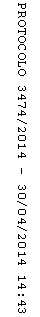 